Statement on behalf of the State of IsraelUPR WORKING GROUP-40th SessionReview of SyriaThank you, Mr. President. Israel believes actions speak louder than words.This national report is full of empty words. The Syrian government says it has made the protection of civilians a primary objective, that it created an enabling environment to protect children and that the Constitution prohibits all acts of torture. 
However, in the last decade, the Syrian regime has killed over 500,000 civilians, gassed its people, and used siege and starvation as a tactic of war. It has detained hundreds of thousands of people and subjected them to sexual violence, mock executions, and severe beatings, leading to death. These are the actions of a regime that shows a complete disregard for human rights.Israel recommends that Syria turns their words into reality and:
Make the protection of civilians a primary objective.Create enabling environment to protect children.Prohibit all acts of torture. Until then, let the world not judge Syria by its empty words but by its actions.I thank you. 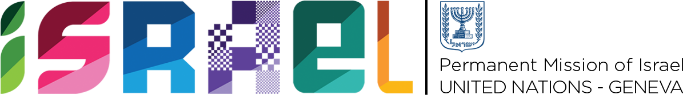 Check against delivery
1 minute 10 seconds
